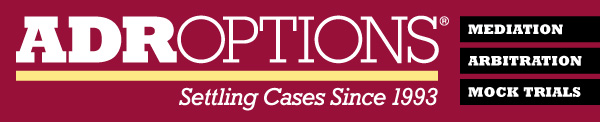 How Alternative Dispute Resolution can help your clientsThe vast majority of claims are resolved prior to the trial. Most of the expense related to a claim is expended during discovery, through the hiring of experts and at trial. Why not save time and money by shortening this pricey process? Choosing to mediate or arbitrate can save thousands of dollars as well as valuable time.  Your clients will receive a fair and equitable solution in a cost-effective manner.  If you are going to trial, using a Mock Jury ahead of time can provide you with priceless and valuable information. As a recent client said “The mock trial was a critical element in analysis for resolution”.When you choose ADR Options, you gain even more.  Highest Quality Neutrals: Our neutrals are retired judges or accomplished attorneys.  They have been voted Best Mediator, Best Arbitrator, Lawyer of the Year, Best Lawyer and Super Lawyer.  Customer Service and Efficiency: Our staff will schedule your case the same day we receive all the information. You will choose the neutral, date, time and location most convenient for you. Our clients consistently give our customer service the highest rating.Ease of Scheduling: Submit a case online or by phone 215-564-1775 Fair Pricing and No Administrative Fees: You only pay for the time used, not the time reserved Competitive Rates: We have adjusted our fee schedule to suit different geographic regions Efficiency: Our staff will schedule your case the same day we receive all the information.   You will choose the neutral, date, time and location most convenient for you. Benefits of Mediations & ArbitrationsBenefits of a Mock TrialCost Savings in legal & transaction costsTheme ValidationCarriers can reduce open claims inventoryJuror views on what facts support your themePrivacy: no press access to proceedingsTest opening and closing statementsControl: parties decide type of proceeding, neutral, time and placePrepare client and witnessesSettlement days can resolve many disputes in one dayGain an estimate of verdict range